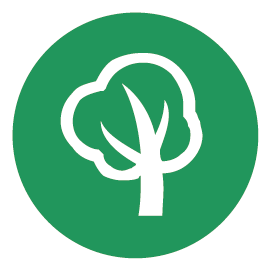 D.T3.5.3 criteria for monitoring results of the energy saving planEdited by PP4 KSSENAEdited by PP4 KSSENAINDEX ABSTRACT	41. PLAN        	52. DO          	63. CHECK    	74. ACT         	85. Implementing Plan – Do – Check – Act approach          	96. CONCLUSIONS         	11ABSTRACTDeliverable D.T3.5.3 Criteria for monitoring results of the energy saving plan is a technical document in which we will describe the monitoring system based on the approach Plan – Do – Check – Act (PDCA).The energy management system – EMS, enables schools to achieve the set goals and take actions as needed to improve its energy performance. The EMS encourage and remind all actively involved to constantly improve and actively monitor the progress to reach the goal of maximum energy savings potentials. The PDCA approach is a four-step model for achieving greater results. Just as a circle has no end, the PDCA approach should be repeated again and again for continuous improvement. PLAN First steps in PDCA approach are to conduct the energy review and establish the energy baseline, energy performance indicators, objectives, targets and action plans that will deliver results which will improve energy performance. These data and evaluations form the basis of the following improvement processes. They also make it possible to identify potentials for improvement of energy efficiency. Energy baseline To set the baseline year it is recommended to collect the energy consumption for three years or at least for one whole year. It is necessary to verify that no major measures have been implemented on the building system, during the defined period, because such data is not correct (example: replacement of energy carrier for heating). In case that the three years data are not available, it is required to collect the data that extends for at least one year to account for the effects of outdoor temperatures in all seasons. This kind of data can be easily collected from smart metering systems. When becoming a “Smart school” the investment in smart meters is mandatory. (For more, read D.T3.5.2 Joint methodology for monitoring results)Objectives and targets in action planObjectives and targets are set after we conduct the energy review in the action plan. It should include:Designation of responsibilityTime frame by which individual targets are to be achievedA statement of the method of verifying the resultsAction plans shall be documented and updated at defined intervals. We have defined the energy baseline, objectives and targets in the D.T1.6.1 Energy guardian smart school management plan.DO Next step is based on prepared action plan and other outputs resulting from the planning process. The designated energy teams can now start with implementation and operation of action plan.Firstly, you should ensure that all persons that will be working in energy team has received or have the appropriate education, trainings, skills and experiences for the implementation of measures. If not, you should organize the educational trainings and workshops for preparing them for work. In Energy@school project our energy teams are represented by senior and junior energy guardians. Energy team should be familiarized with:their roles, responsibilities in achieving the targets and objectives, the benefits of improved energy efficiency in their school since that is the best motivation to get them to do the work,how their activities and behaviour change contribute to the achievement of energy objectives and targets.  CommunicationInternal communication is essential to managing change. It keeps the team updated of implemented activities, measures, incentives and successes, which strengthens commitment, motivation and participation.Design When the school is considering of buying new and modified equipment, which can a have a significant impact on its energy performance, it shall consider the energy efficiency improvement opportunities.  CHECK The third step is to verify the results obtained from the action plan. The action plan that was implemented in the “Do” phase must continually be checked to ensure that the measures are effective and whether the defined objectives were achieved or not. The results can now be compared to the previously-established objectives in action plan. Collective the data and preparing reports will give us the sufficient information for defining new measures and actions if necessary. Every school involved in Energy@school project has successfully prepared the action plan D.T1.6.1 Energy guardian smart school management plan. In this step you have to make an energy review of your building so you can compare the data of past year to the data of baseline (defined in D.T1.6.1). Also check which of planned measures were actually implemented in the past year.When calculating the achieved results there are many factors to take into account:Has the number of pupils and school staff changed in comparisons to baseline year? (This can affect the use of electricity in your school.)Were there any major measures implemented on the school systems that weren’t planned in action plan?Did the school bought new, more energy efficient equipment for offices or kitchen? You have to consider about impact that measures implemented from the action plan has.Number of temperature degree day has a significant impact on difference in thermal energy use. All of these factors above have to be taken into account when you would like to represent the achieved objectives and targets. It is rather complex process to define the affect of organizational measures on achieved results.      ACT In the final step “Act” the measurements are broken down in reports. These form the basis for further improvement and shows the possibilities for more energy savings. After all the steps, you can start with the first step of the PDCA approach again to keep the continuous improvement of the energy efficiency in your school. Best way is to upgrade and improve the previous version of D.T1.61 EGSSMP and start the implementation phase again. As you will see by know it is always better to set the objectives and targets that are easily achievable to get even greater motivation for energy team and to all that are considering joining.   Implementing Plan – Do – Check – Act approach PLANWe have prepared energy action plan for each school involved in the D.T1.6.1 Energy guardian smart school management plan. DOStep do was implemented with measures and through trainings for Senior and Junior energy guardians, educational workshops, cultural campaigns, other activities etc. CHECKIn the step check we have to make an overview of successfully implemented measures and actions in previous year. Here you describe all successfully implemented measures and if any significant change has occurred in last period. Prepare a list for each involved school. ACTIn the step act we have to update the energy action plan with new measures. Here you can describe if during the previous year you have encounter an opportunity to implement measures to achieve more saving.  Describe if you have any measures or significant changes planned for the next year. CONCLUSIONS The PDCA approach can be implemented in a number of actions, whether in educational routines or other school related activities such as planning, implementing, measuring and promoting continuous improvement.The benefits that PDCA approach brings to the school:reliability and effectiveness in the execution of activities,process optimization,continuous improvement,best practices in the school routine,cost reductions,detailed and accurate vision of the process in which it is inserted,team productivity and cooperation,it is possible to understand that the PDCA cycle is a basic but very efficient tool when it comes to solving problems in school.The PDCA approach is good tool that will support you when becoming a “Energy smart school”. It will help you achieve the set objectives and targets and improve the energy efficiency in school and raise awareness on use of renewable energy sources in school, at home and in world.MONITORING REPORTPP1 – UNIONE DEI COMUNI DELLA BASSA ROMAGNA ITPP2 – MIASTO BYDGOSZCZ - PL PP5 – GRAD KARLOVACPP7 – SNOLZOK MEGYEI JOGÚ VÁROS ÖNKORMÁNYZATA – HUPP8 – ÚJSZILVÁS KÖSÉG ÖNKORMÁNYZATA – HUPP9 – LANDESHAUPTSTADT STITTGART – DEPP10 – KLAGENFURT AM WÖRTHERSEEPP12 – MESTNA OBČINA CELJE – SIVersion 0101.03.2019IMPLEMENTED MEASURES AND ACTIVITIESIMPLEMENTED MEASURES AND ACTIVITIESIMPLEMENTED MEASURES AND ACTIVITIESIMPLEMENTED MEASURES AND ACTIVITIESITALY - 3. Primary School Fusignano (RA)ITALY - 3. Primary School Fusignano (RA)ITALY - 3. Primary School Fusignano (RA)ITALY - 3. Primary School Fusignano (RA)CATEGORY heating/ electricity)TITLE OF THE MEASUREWHO PARTICIPATED?Was the measure provided in the context of E@S project? Heating and electricityInstalled energy smart metersExpert, Senior energy guardianYesHeatingTemperature checkTeachers are responsibility for checking the temperature in the class.YesElectricityCheck the lightA student has the task of checking that lights are turned off when leaving the classroom for recreation.A student is in charge of checking that lights are off when leaving the classroom to go to the canteenA student has the task of preventing that the lights are turned off when leaving the room to go homeYesElectricityCheck the electrical boilerA student has the task of checking that boilers are turned off before the weekend and before the holiday. In negative case, teachers (SEG) need to be advised.YesElectricityCheck the informatics roomA student has the task of checking that computer room switches are turned off to avoid even consumption in standby when the classroom is not used over the weekend and holidays.YesMEASURES TO BE IMPLEMENTEDMEASURES TO BE IMPLEMENTEDMEASURES TO BE IMPLEMENTEDMEASURES TO BE IMPLEMENTEDITALY - 3. Primary School Fusignano (RA)ITALY - 3. Primary School Fusignano (RA)ITALY - 3. Primary School Fusignano (RA)ITALY - 3. Primary School Fusignano (RA)CATEGORY heating/electricity)TITLE OF THE MEASUREWHO WILL PARTICIPATE?Did you decide for the measure based on Energy@school activities?Heating and electricityInstalled energy smart metersExpert, Senior energy guardianYesHeatingTemperature checkTeachers are responsibility for checking the temperature in the class.YesElectricityCheck the lightA student has the task of checking that lights are turned off when leaving the classroom for recreation.A student is in charge of checking that lights are off when leaving the classroom to go to the canteenA student has the task of preventing that the lights are turned off when leaving the room to go homeYesElectricityCheck the electrical boilerA student has the task of checking that boilers are turned off before the weekend and before the holiday. In negative case, teachers (SEG) need to be advised.YesElectricityCheck the informatics roomA student has the task of checking that computer room switches are turned off to avoid even consumption in standby when the classroom is not used over the weekend and holidays.YesIMPLEMENTED MEASURES AND ACTIVITIESIMPLEMENTED MEASURES AND ACTIVITIESIMPLEMENTED MEASURES AND ACTIVITIESIMPLEMENTED MEASURES AND ACTIVITIESITALY - Secondary school Luigi Emaldi - Fusignano (RA)ITALY - Secondary school Luigi Emaldi - Fusignano (RA)ITALY - Secondary school Luigi Emaldi - Fusignano (RA)ITALY - Secondary school Luigi Emaldi - Fusignano (RA)CATEGORY heating/electricity)TITLE OF THE MEASUREWHO PARTICIPATED?Was the measure provided in the context of E@S project? Heating and electricityInstalled energy smart metersExpert, Senior energy guardianYesHeatingTemperature checkTeachers are responsibility for checking the temperature in the class.YesElectricityCheck the lightA student has the task of checking that lights are turned off when leaving the classroom for recreation.A student is in charge of checking that lights are off when leaving the classroom to go to the canteenA student has the task of preventing that the lights are turned off when leaving the room to go homeYesElectricityCheck the electrical boilerA student has the task of checking that boilers are turned off before the weekend and before the holiday. In negative case, teachers (SEG) need to be advised.YesElectricityCheck the informatics roomA student has the task of checking that computer room switches are turned off to avoid even consumption in standby when the classroom is not used over the weekend and holidays.YesElectricityCheck the PV productionCheck the daily and weekly electric production of the PV system and share with the daily and weekly estimated electric consumption.YesMEASURES TO BE IMPLEMENTEDMEASURES TO BE IMPLEMENTEDMEASURES TO BE IMPLEMENTEDMEASURES TO BE IMPLEMENTEDITALY - Secondary school Luigi Emaldi - Fusignano (RA)ITALY - Secondary school Luigi Emaldi - Fusignano (RA)ITALY - Secondary school Luigi Emaldi - Fusignano (RA)ITALY - Secondary school Luigi Emaldi - Fusignano (RA)CATEGORY heating/electricity)TITLE OF THE MEASUREWHO WILL PARTICIPATE?Did you decide for the measure based on Energy@school activities?Heating and electricityInstalled energy smart metersExpert, Senior energy guardianYesHeatingTemperature checkTeachers are responsibility for checking the temperature in the class.YesElectricityCheck the lightA student has the task of checking that lights are turned off when leaving the classroom for recreation.A student is in charge of checking that lights are off when leaving the classroom to go to the canteenA student has the task of preventing that the lights are turned off when leaving the room to go homeYesElectricityCheck the electrical boilerA student has the task of checking that boilers are turned off before the weekend and before the holiday. In negative case, teachers (SEG) need to be advised.YesElectricityCheck the informatics roomA student has the task of checking that computer room switches are turned off to avoid even consumption in standby when the classroom is not used over the weekend and holidays.YesElectricityCheck the PV productionCheck the daily and weekly electric production of the PV system and share with the daily and weekly estimated electric consumption.YesElectricityReplacement of remaining old lighting with LED lightingExpert, Senior energy guardianYesHeatingReplacement of remaining inefficient thermostatic valvesExpert, Senior energy guardianYesIMPLEMENTED MEASURES AND ACTIVITIESIMPLEMENTED MEASURES AND ACTIVITIESIMPLEMENTED MEASURES AND ACTIVITIESIMPLEMENTED MEASURES AND ACTIVITIESITALY - 3. Primary school Il Cerchio - Fusignano (RA)ITALY - 3. Primary school Il Cerchio - Fusignano (RA)ITALY - 3. Primary school Il Cerchio - Fusignano (RA)ITALY - 3. Primary school Il Cerchio - Fusignano (RA)CATEGORY heating/electricity)TITLE OF THE MEASUREWHO PARTICIPATED?Was the measure provided in the context of E@S project? Heating and electricityInstalled energy smart metersExpert, Senior energy guardianYesHeatingTemperature checkTeachers are responsibility for checking the temperature in the class.YesElectricityCheck the lightA student has the task of checking that lights are turned off when leaving the classroom for recreation.A student is in charge of checking that lights are off when leaving the classroom to go to the canteenA student has the task of preventing that the lights are turned off when leaving the room to go homeYesElectricityCheck the electrical boilerA student has the task of checking that boilers are turned off before the weekend and before the holiday. In negative case, teachers (SEG) need to be advised.YesElectricityCheck the informatics roomA student has the task of checking that computer room switches are turned off to avoid even consumption in standby when the classroom is not used over the weekend and holidays.YesMEASURES TO BE IMPLEMENTEDMEASURES TO BE IMPLEMENTEDMEASURES TO BE IMPLEMENTEDMEASURES TO BE IMPLEMENTEDITALY - 3. Primary school Il Cerchio - Fusignano (RA)ITALY - 3. Primary school Il Cerchio - Fusignano (RA)ITALY - 3. Primary school Il Cerchio - Fusignano (RA)ITALY - 3. Primary school Il Cerchio - Fusignano (RA)CATEGORY heating/electricity)TITLE OF THE MEASUREWHO WILL PARTICIPATE?Did you decide for the measure based on Energy@school activities?Heating and electricityInstalled energy smart metersExpert, Senior energy guardianYesHeatingTemperature checkTeachers are responsibility for checking the temperature in the class.YesElectricityCheck the lightA student has the task of checking that lights are turned off when leaving the classroom for recreation.A student is in charge of checking that lights are off when leaving the classroom to go to the canteenA student has the task of preventing that the lights are turned off when leaving the room to go homeYesElectricityCheck the electrical boilerA student has the task of checking that boilers are turned off before the weekend and before the holiday. In negative case, teachers (SEG) need to be advised.YesElectricityCheck the informatics roomA student has the task of checking that computer room switches are turned off to avoid even consumption in standby when the classroom is not used over the weekend and holidays.YesIMPLEMENTED MEASURES AND ACTIVITIESIMPLEMENTED MEASURES AND ACTIVITIESIMPLEMENTED MEASURES AND ACTIVITIESIMPLEMENTED MEASURES AND ACTIVITIESIMPLEMENTED MEASURES AND ACTIVITIESIMPLEMENTED MEASURES AND ACTIVITIESPOLAND - Zespół Szkół nr 12 im. Jana III Sobieskiego, BydgoszczPOLAND - Zespół Szkół Budowlanych im. Jurija Gagarina, BydgoszczPOLAND - Zespół Szkół Mechanicznych Nr 2 im. Tytusa Maksymiliana Hubera, BydgoszczPOLAND - Szkoła Podstawowa Nr 65 z Oddziałami Integracyjnymi i Sportowymi im. Czesława Tańskiego, BydgoszczPOLAND - Zespół Szkół Medycznych im. E. Warmińskiego, BydgoszczPOLAND - Zespół Szkół nr 12 im. Jana III Sobieskiego, BydgoszczPOLAND - Zespół Szkół Budowlanych im. Jurija Gagarina, BydgoszczPOLAND - Zespół Szkół Mechanicznych Nr 2 im. Tytusa Maksymiliana Hubera, BydgoszczPOLAND - Szkoła Podstawowa Nr 65 z Oddziałami Integracyjnymi i Sportowymi im. Czesława Tańskiego, BydgoszczPOLAND - Zespół Szkół Medycznych im. E. Warmińskiego, BydgoszczPOLAND - Zespół Szkół nr 12 im. Jana III Sobieskiego, BydgoszczPOLAND - Zespół Szkół Budowlanych im. Jurija Gagarina, BydgoszczPOLAND - Zespół Szkół Mechanicznych Nr 2 im. Tytusa Maksymiliana Hubera, BydgoszczPOLAND - Szkoła Podstawowa Nr 65 z Oddziałami Integracyjnymi i Sportowymi im. Czesława Tańskiego, BydgoszczPOLAND - Zespół Szkół Medycznych im. E. Warmińskiego, BydgoszczPOLAND - Zespół Szkół nr 12 im. Jana III Sobieskiego, BydgoszczPOLAND - Zespół Szkół Budowlanych im. Jurija Gagarina, BydgoszczPOLAND - Zespół Szkół Mechanicznych Nr 2 im. Tytusa Maksymiliana Hubera, BydgoszczPOLAND - Szkoła Podstawowa Nr 65 z Oddziałami Integracyjnymi i Sportowymi im. Czesława Tańskiego, BydgoszczPOLAND - Zespół Szkół Medycznych im. E. Warmińskiego, BydgoszczPOLAND - Zespół Szkół nr 12 im. Jana III Sobieskiego, BydgoszczPOLAND - Zespół Szkół Budowlanych im. Jurija Gagarina, BydgoszczPOLAND - Zespół Szkół Mechanicznych Nr 2 im. Tytusa Maksymiliana Hubera, BydgoszczPOLAND - Szkoła Podstawowa Nr 65 z Oddziałami Integracyjnymi i Sportowymi im. Czesława Tańskiego, BydgoszczPOLAND - Zespół Szkół Medycznych im. E. Warmińskiego, BydgoszczPOLAND - Zespół Szkół nr 12 im. Jana III Sobieskiego, BydgoszczPOLAND - Zespół Szkół Budowlanych im. Jurija Gagarina, BydgoszczPOLAND - Zespół Szkół Mechanicznych Nr 2 im. Tytusa Maksymiliana Hubera, BydgoszczPOLAND - Szkoła Podstawowa Nr 65 z Oddziałami Integracyjnymi i Sportowymi im. Czesława Tańskiego, BydgoszczPOLAND - Zespół Szkół Medycznych im. E. Warmińskiego, BydgoszczCATEGORY heating/electricity)TITLE OF THE MEASUREWHO PARTICIPATED?WHO PARTICIPATED?Was the measure provided in the context of E@S project? Was the measure provided in the context of E@S project? ElectricityInstalled energy smart meterExternal Expert, MunicipalityExternal Expert, MunicipalityYesYesHeatingInstalled energy smart meterExternal Expert, MunicipalityExternal Expert, MunicipalityYes Yes Heating and electricityInstalled sensorsExternal Expert, MunicipalityExternal Expert, MunicipalityYes Yes HeatingInstalled 30 thermostatic valves External Expert, MunicipalityExternal Expert, MunicipalityYes Yes Electricity50 Led lamps installedExternal Expert, MunicipalityExternal Expert, MunicipalityYes Yes Heating and electricityTablet to monitor energy usage and to use the E@S appMunicipality, Senior and junior energy guardiansMunicipality, Senior and junior energy guardiansYesYesHeating and electricityLaptop to overview and control system of internal energy usageExpert, Senior energy guardianExpert, Senior energy guardianYesYesHeating System for automatic control of temperature depending on internal and external conditions External Expert, MunicipalityExternal Expert, MunicipalityYes Yes Heating and electricityTraining on energy usageExpert, Senior and junior energy guardiansExpert, Senior and junior energy guardiansYesYesHeating and electricityTraining on E@S appExpert, Senior and junior energy guardiansExpert, Senior and junior energy guardiansYesYesHeating and electricityCampaigns on climate change and energy savingsMunicipality, Senior and junior energy guardians, other pupilsMunicipality, Senior and junior energy guardians, other pupilsYesYesHeating and electricityStudy visit to places with exemplary energy saving and RES solutionsExpert, Senior and junior energy guardiansExpert, Senior and junior energy guardiansYesYesHeating and electricityImplementation of the E@S gameSenior and junior energy guardiansSenior and junior energy guardiansYesYesHeating and electricityImproving energy status of classrooms through solving ghostsSenior and junior energy guardiansSenior and junior energy guardiansYesYesHeatingAdjustment of temperatures to heat comfort zonesSenior and junior energy guardiansSenior and junior energy guardiansYesYesIMPLEMENTED MEASURES AND ACTIVITIESIMPLEMENTED MEASURES AND ACTIVITIESIMPLEMENTED MEASURES AND ACTIVITIESIMPLEMENTED MEASURES AND ACTIVITIESIMPLEMENTED MEASURES AND ACTIVITIESIMPLEMENTED MEASURES AND ACTIVITIESPOLAND - Zespół Szkół Ogólnokształcących Nr 4  im. Kazimierza Wielkiego, BydgoszczPOLAND - Zespół Szkół Samochodowych, BydgoszczPOLAND - Zespół Szkół Ogólnokształcących Nr 4  im. Kazimierza Wielkiego, BydgoszczPOLAND - Zespół Szkół Samochodowych, BydgoszczPOLAND - Zespół Szkół Ogólnokształcących Nr 4  im. Kazimierza Wielkiego, BydgoszczPOLAND - Zespół Szkół Samochodowych, BydgoszczPOLAND - Zespół Szkół Ogólnokształcących Nr 4  im. Kazimierza Wielkiego, BydgoszczPOLAND - Zespół Szkół Samochodowych, BydgoszczPOLAND - Zespół Szkół Ogólnokształcących Nr 4  im. Kazimierza Wielkiego, BydgoszczPOLAND - Zespół Szkół Samochodowych, BydgoszczPOLAND - Zespół Szkół Ogólnokształcących Nr 4  im. Kazimierza Wielkiego, BydgoszczPOLAND - Zespół Szkół Samochodowych, BydgoszczCATEGORY heating/electricity)TITLE OF THE MEASURETITLE OF THE MEASUREWHO PARTICIPATED?WHO PARTICIPATED?Was the measure provided in the context of E@S project? ElectricityInstalled energy smart meterInstalled energy smart meterExternal Expert, MunicipalityExternal Expert, MunicipalityYesHeatingInstalled energy smart meterInstalled energy smart meterExternal Expert, MunicipalityExternal Expert, MunicipalityYes Heating and electricityInstalled sensorsInstalled sensorsExternal Expert, MunicipalityExternal Expert, MunicipalityYes HeatingInstalled 30 thermostatic valves Installed 30 thermostatic valves External Expert, MunicipalityExternal Expert, MunicipalityYes Electricity50 Led lamps installed50 Led lamps installedExternal Expert, MunicipalityExternal Expert, MunicipalityYes ElectricitySolar lanternSolar lanternExternal Expert, MunicipalityExternal Expert, MunicipalityYes Heating and electricityTablet to monitor energy usage and to use the E@S appTablet to monitor energy usage and to use the E@S appMunicipality, Senior and junior energy guardiansMunicipality, Senior and junior energy guardiansYesHeating and electricityLaptop to overview and control system of internal energy usageLaptop to overview and control system of internal energy usageExpert, Senior energy guardianExpert, Senior energy guardianYesHeating System for automatic control of temperature depending on internal and external conditions System for automatic control of temperature depending on internal and external conditions External Expert, MunicipalityExternal Expert, MunicipalityYes Heating and electricityTraining on energy usageTraining on energy usageExpert, Senior and junior energy guardiansExpert, Senior and junior energy guardiansYesHeating and electricityTraining on E@S appTraining on E@S appExpert, Senior and junior energy guardiansExpert, Senior and junior energy guardiansYesHeating and electricityCampaigns on climate change and energy savingsCampaigns on climate change and energy savingsMunicipality, Senior and junior energy guardians, other pupilsMunicipality, Senior and junior energy guardians, other pupilsYesHeating and electricityStudy visit to places with exemplary energy saving and RES solutionsStudy visit to places with exemplary energy saving and RES solutionsExpert, Senior and junior energy guardiansExpert, Senior and junior energy guardiansYesHeating and electricityImplementation of the E@S gameImplementation of the E@S gameSenior and junior energy guardiansSenior and junior energy guardiansYesHeating and electricityImproving energy status of classrooms through solving ghostsImproving energy status of classrooms through solving ghostsSenior and junior energy guardiansSenior and junior energy guardiansYesHeatingAdjustment of temperatures to heat comfort zonesAdjustment of temperatures to heat comfort zonesSenior and junior energy guardiansSenior and junior energy guardiansYesMEASURES TO BE IMPLEMENTEDMEASURES TO BE IMPLEMENTEDMEASURES TO BE IMPLEMENTEDMEASURES TO BE IMPLEMENTEDPOLAND - Zespół Szkół Budowlanych im. Jurija Gagarina, BydgoszczPOLAND - Zespół Szkół Mechanicznych Nr 2 im. Tytusa Maksymiliana Hubera, BydgoszczPOLAND - Zespół Szkół Budowlanych im. Jurija Gagarina, BydgoszczPOLAND - Zespół Szkół Mechanicznych Nr 2 im. Tytusa Maksymiliana Hubera, BydgoszczPOLAND - Zespół Szkół Budowlanych im. Jurija Gagarina, BydgoszczPOLAND - Zespół Szkół Mechanicznych Nr 2 im. Tytusa Maksymiliana Hubera, BydgoszczPOLAND - Zespół Szkół Budowlanych im. Jurija Gagarina, BydgoszczPOLAND - Zespół Szkół Mechanicznych Nr 2 im. Tytusa Maksymiliana Hubera, BydgoszczCATEGORY heating/electricity)TITLE OF THE MEASUREWHO WILL PARTICIPATE?Did you decide for the measure based on Energy@school activities?Heating and electricityComplex thermal rehabilitation of the school buildingsMunicipalityNoElectricityReplacement of old lighting with LED lightingExpert, MunicipalityYesHeatingReplacement of remaining inefficient thermostatic valvesExpert, MunicipalityYesElectricity and HeatingEarth and Energy daysMunicipality, Senior and junior energy guardians, pupilsYes (partially – some activities would be implemented anyway)Electricity and HeatingTrainings on energy efficiencyExpert, Municipality, Senior and junior energy guardians, pupilsYesElectricity and HeatingAwareness raising campaignSenior and junior energy guardians, pupils, parentsYes (partially – some activities would be implemented anyway)Electricity and HeatingPilot action on energy efficiency at homeSenior and junior energy guardians, pupils, parentsYes Electricity and HeatingControl and adjustment of energy usage at schoolSenior and junior energy guardiansYesElectricity Installation of PV modules – DEPENDS ON AVAILABLE RESOURCESMunicipalityYes (partially – some activities would be implemented anyway)HeatingInstallation of remote heat control system - DEPENDS ON AVAILABLE RESOURCESMunicipalityYes (partially – some activities would be implemented anyway)MEASURES TO BE IMPLEMENTEDMEASURES TO BE IMPLEMENTEDMEASURES TO BE IMPLEMENTEDMEASURES TO BE IMPLEMENTEDPOLAND - Szkoła Podstawowa Nr 65 z Oddziałami Integracyjnymi i Sportowymi im. Czesława Tańskiego, BydgoszczPOLAND - Zespół Szkół Medycznych im. E. Warmińskiego, BydgoszczPOLAND - Zespół Szkół Samochodowych, BydgoszczPOLAND - Zespół Szkół Ogólnokształcących Nr 4  im. Kazimierza Wielkiego, BydgoszczPOLAND - Zespół Szkół nr 12 im. Jana III Sobieskiego, BydgoszczPOLAND - Szkoła Podstawowa Nr 65 z Oddziałami Integracyjnymi i Sportowymi im. Czesława Tańskiego, BydgoszczPOLAND - Zespół Szkół Medycznych im. E. Warmińskiego, BydgoszczPOLAND - Zespół Szkół Samochodowych, BydgoszczPOLAND - Zespół Szkół Ogólnokształcących Nr 4  im. Kazimierza Wielkiego, BydgoszczPOLAND - Zespół Szkół nr 12 im. Jana III Sobieskiego, BydgoszczPOLAND - Szkoła Podstawowa Nr 65 z Oddziałami Integracyjnymi i Sportowymi im. Czesława Tańskiego, BydgoszczPOLAND - Zespół Szkół Medycznych im. E. Warmińskiego, BydgoszczPOLAND - Zespół Szkół Samochodowych, BydgoszczPOLAND - Zespół Szkół Ogólnokształcących Nr 4  im. Kazimierza Wielkiego, BydgoszczPOLAND - Zespół Szkół nr 12 im. Jana III Sobieskiego, BydgoszczPOLAND - Szkoła Podstawowa Nr 65 z Oddziałami Integracyjnymi i Sportowymi im. Czesława Tańskiego, BydgoszczPOLAND - Zespół Szkół Medycznych im. E. Warmińskiego, BydgoszczPOLAND - Zespół Szkół Samochodowych, BydgoszczPOLAND - Zespół Szkół Ogólnokształcących Nr 4  im. Kazimierza Wielkiego, BydgoszczPOLAND - Zespół Szkół nr 12 im. Jana III Sobieskiego, BydgoszczCATEGORY heating/electricity)TITLE OF THE MEASUREWHO WILL PARTICIPATE?Did you decide for the measure based on Energy@school activities?ElectricityReplacement of old lighting with LED lightingExpert, MunicipalityYesHeatingReplacement of remaining inefficient thermostatic valvesExpert, MunicipalityYesElectricity and HeatingEarth and Energy daysMunicipality, Senior and junior energy guardians, pupilsYes (partially – some activities would be implemented anyway)Electricity and HeatingTrainings on energy efficiencyExpert, Municipality, Senior and junior energy guardians, pupilsYesElectricity and HeatingAwareness raising campaignSenior and junior energy guardians, pupils, parentsYes (partially – some activities would be implemented anyway)Electricity and HeatingPilot action on energy efficiency at homeSenior and junior energy guardians, pupils, parentsYes Electricity and HeatingControl and adjustment of energy usage at schoolSenior and junior energy guardiansYesElectricity Installation of PV modules – DEPENDS ON AVAILABLE RESOURCESMunicipalityYes (partially – some activities would be implemented anyway)HeatingInstallation of remote heat control system - DEPENDS ON AVAILABLE RESOURCESMunicipalityYes (partially – some activities would be implemented anyway)IMPLEMENTED MEASURES AND ACTIVITIESIMPLEMENTED MEASURES AND ACTIVITIESIMPLEMENTED MEASURES AND ACTIVITIESIMPLEMENTED MEASURES AND ACTIVITIESCroatia - PP5. Primary school Braca SeljanCroatia - PP5. Primary school Braca SeljanCroatia - PP5. Primary school Braca SeljanCroatia - PP5. Primary school Braca SeljanCATEGORY heating/electricity)TITLE OF THE MEASUREWHO PARTICIPATED?Was the measure provided in the context of E@S project? Heating and electricityInstalled energy smart metersExpert, Senior energy guardianYesElectricity Part of old lighting will be replaced with LED lightingExpert, Senior energy guardianYesHeating and electricityRaised awareness among pupils with cultural campaignsSenior and junior energy guardiansYesHeating and electricityVEGTP and CEGE trainingsSenior energy guardians, municipality employeesYesHeatingInstalled thermostatic valvesExpert, Senior energy guardianYesMEASURES TO BE IMPLEMENTEDMEASURES TO BE IMPLEMENTEDMEASURES TO BE IMPLEMENTEDMEASURES TO BE IMPLEMENTEDCroatia - PP5. Primary school Braca SeljanCroatia - PP5. Primary school Braca SeljanCroatia - PP5. Primary school Braca SeljanCroatia - PP5. Primary school Braca SeljanCATEGORY heating/electricity)TITLE OF THE MEASUREWHO WILL PARTICIPATE?Did you decide for the measure based on Energy@school activities?ElectricityReplacement of remaining old lighting with LED lightingExpert, Senior energy guardianYesHeatingEnvelopeExpertYesIMPLEMENTED MEASURES AND ACTIVITIESIMPLEMENTED MEASURES AND ACTIVITIESIMPLEMENTED MEASURES AND ACTIVITIESIMPLEMENTED MEASURES AND ACTIVITIESCroatia - PP5. Primary school DubovacCroatia - PP5. Primary school DubovacCroatia - PP5. Primary school DubovacCroatia - PP5. Primary school DubovacCATEGORY heating/electricity)TITLE OF THE MEASUREWHO PARTICIPATED?Was the measure provided in the context of E@S project? Heating and electricityInstalled energy smart metersExpert, Senior energy guardianYesElectricity Part of old lighting will be replaced with LED lightingExpert, Senior energy guardianYesHeating and electricityRaised awareness among pupils with cultural campaignsSenior and junior energy guardiansYesHeating and electricityVEGTP and CEGE trainingsSenior energy guardians, municipality employeesYesHeatingInstalled thermostatic valvesExpert, Senior energy guardianYesHeatingRefurbrished envelope and energy efficient windowsExpertNoMEASURES TO BE IMPLEMENTEDMEASURES TO BE IMPLEMENTEDMEASURES TO BE IMPLEMENTEDMEASURES TO BE IMPLEMENTEDSLOVENIA - 3. Primary school DubovacSLOVENIA - 3. Primary school DubovacSLOVENIA - 3. Primary school DubovacSLOVENIA - 3. Primary school DubovacCATEGORY heating/electricity)TITLE OF THE MEASUREWHO WILL PARTICIPATE?Did you decide for the measure based on Energy@school activities?ElectricityReplacement of remaining old lighting with LED lightingExpert, Senior energy guardianYesHeatingEnvelope, Energy efficient windowsExpertYesIMPLEMENTED MEASURES AND ACTIVITIESIMPLEMENTED MEASURES AND ACTIVITIESIMPLEMENTED MEASURES AND ACTIVITIESIMPLEMENTED MEASURES AND ACTIVITIESCroatia - PP5. Primary school MahicnoCroatia - PP5. Primary school MahicnoCroatia - PP5. Primary school MahicnoCroatia - PP5. Primary school MahicnoCATEGORY heating/electricity)TITLE OF THE MEASUREWHO PARTICIPATED?Was the measure provided in the context of E@S project? Heating and electricityInstalled energy smart metersExpert, Senior energy guardianYesElectricity Part of old lighting will be replaced with LED lightingExpert, Senior energy guardianYesHeating and electricityRaised awareness among pupils with cultural campaignsSenior and junior energy guardiansYesHeating and electricityVEGTP and CEGE trainingsSenior energy guardians, municipality employeesYesHeatingInstalled thermostatic valvesExpert, Senior energy guardianYesMEASURES TO BE IMPLEMENTEDMEASURES TO BE IMPLEMENTEDMEASURES TO BE IMPLEMENTEDMEASURES TO BE IMPLEMENTEDSLOVENIA - 3. Primary school MahicnoSLOVENIA - 3. Primary school MahicnoSLOVENIA - 3. Primary school MahicnoSLOVENIA - 3. Primary school MahicnoCATEGORY heating/electricity)TITLE OF THE MEASUREWHO WILL PARTICIPATE?Did you decide for the measure based on Energy@school activities?ElectricityReplacement of remaining old lighting with LED lightingExpert, Senior energy guardianYesIMPLEMENTED MEASURES AND ACTIVITIESIMPLEMENTED MEASURES AND ACTIVITIESIMPLEMENTED MEASURES AND ACTIVITIESIMPLEMENTED MEASURES AND ACTIVITIESCroatia - PP5. Primary school RecicaCroatia - PP5. Primary school RecicaCroatia - PP5. Primary school RecicaCroatia - PP5. Primary school RecicaCATEGORY heating/electricity)TITLE OF THE MEASUREWHO PARTICIPATED?Was the measure provided in the context of E@S project? Heating and electricityInstalled energy smart metersExpert, Senior energy guardianYesElectricity Part of old lighting will be replaced with LED lightingExpert, Senior energy guardianYesHeating and electricityRaised awareness among pupils with cultural campaignsSenior and junior energy guardiansYesHeating and electricityVEGTP and CEGE trainingsSenior energy guardians, municipality employeesYesHeatingInstalled thermostatic valvesExpert, Senior energy guardianYesMEASURES TO BE IMPLEMENTEDMEASURES TO BE IMPLEMENTEDMEASURES TO BE IMPLEMENTEDMEASURES TO BE IMPLEMENTEDSLOVENIA - 3. Primary school RecicaSLOVENIA - 3. Primary school RecicaSLOVENIA - 3. Primary school RecicaSLOVENIA - 3. Primary school RecicaCATEGORY heating/electricity)TITLE OF THE MEASUREWHO WILL PARTICIPATE?Did you decide for the measure based on Energy@school activities?ElectricityReplacement of remaining old lighting with LED lightingExpert, Senior energy guardianYesIMPLEMENTED MEASURES AND ACTIVITIESIMPLEMENTED MEASURES AND ACTIVITIESIMPLEMENTED MEASURES AND ACTIVITIESIMPLEMENTED MEASURES AND ACTIVITIESCroatia - PP5. Primary school SvarcaCroatia - PP5. Primary school SvarcaCroatia - PP5. Primary school SvarcaCroatia - PP5. Primary school SvarcaCATEGORY heating/electricity)TITLE OF THE MEASUREWHO PARTICIPATED?Was the measure provided in the context of E@S project? Heating and electricityInstalled energy smart metersExpert, Senior energy guardianYesElectricity Part of old lighting will be replaced with LED lightingExpert, Senior energy guardianYesHeating and electricityRaised awareness among pupils with cultural campaignsSenior and junior energy guardiansYesHeating and electricityVEGTP and CEGE trainingsSenior energy guardians, municipality employeesYesHeatingInstalled thermostatic valvesExpert, Senior energy guardianYesHeatingRefurbrished envelope and installed energy efficient windowsExpertNoMEASURES TO BE IMPLEMENTEDMEASURES TO BE IMPLEMENTEDMEASURES TO BE IMPLEMENTEDMEASURES TO BE IMPLEMENTEDCATEGORY heating/electricity)TITLE OF THE MEASUREWHO WILL PARTICIPATE?Did you decide for the measure based on Energy@school activities?ElectricityReplacement of remaining old lighting with LED lightingExpert, Senior energy guardianYesIMPLEMENTED MEASURES AND ACTIVITIESIMPLEMENTED MEASURES AND ACTIVITIESIMPLEMENTED MEASURES AND ACTIVITIESIMPLEMENTED MEASURES AND ACTIVITIESHUNGARY - Kodály Zoltán Elementary-music Primary School, Szolnok HUNGARY - Kodály Zoltán Elementary-music Primary School, Szolnok HUNGARY - Kodály Zoltán Elementary-music Primary School, Szolnok HUNGARY - Kodály Zoltán Elementary-music Primary School, Szolnok CATEGORY heating/electricity)TITLE OF THE MEASUREWHO PARTICIPATED?Was the measure provided in the context of E@S project? Heating and electricityInstalled energy smart metersExpert, Senior energy guardianYesHeatingReplacing a part of the thermostatic radiator valvesExpertYesHeating and electricityRaised awareness among pupils with cultural campaignsSenior and junior energy guardiansYesHeating and electricityVEGTP and CEGE trainingsSenior energy guardians, municipality employeesYesHeating and electricityJEG trainingsJunior energy guardians, Senior energy guardians,  YesElectricityAt the end of the last education lesson, a team look at the lights, faucets that have been turned off and locked everywhere.Junior energy guardians,YesMEASURES TO BE IMPLEMENTEDMEASURES TO BE IMPLEMENTEDMEASURES TO BE IMPLEMENTEDMEASURES TO BE IMPLEMENTEDHUNGARY - Kodály Zoltán Elementary-music Primary School, SzolnokHUNGARY - Kodály Zoltán Elementary-music Primary School, SzolnokHUNGARY - Kodály Zoltán Elementary-music Primary School, SzolnokHUNGARY - Kodály Zoltán Elementary-music Primary School, SzolnokCATEGORY heating/electricity)TITLE OF THE MEASUREWHO WILL PARTICIPATE?Did you decide for the measure based on Energy@school activities?ElectricityIn the case of the need to replace electric consumers, they would have to purchase energy-efficient and energy-efficient consumers at the time they were purchased.Operator, Senior energy guardianYesHeatingReplacement of remaining inefficient thermostatic valvesExpert, Senior energy guardianYesHeating and electricityIn order to maintain an environmentally conscious attitude, students and teachers are involved in related eventsSenior and junior energy guardiansYesHeating and electricityContinuous monitoring of tender support options for renewable energy sourcesOperatorYesIMPLEMENTED MEASURES AND ACTIVITIESIMPLEMENTED MEASURES AND ACTIVITIESIMPLEMENTED MEASURES AND ACTIVITIESIMPLEMENTED MEASURES AND ACTIVITIESHUNGARY - Primary School in Liget street Preparatory Skills Special Vocational School and EGYMI, SzolnokHUNGARY - Primary School in Liget street Preparatory Skills Special Vocational School and EGYMI, SzolnokHUNGARY - Primary School in Liget street Preparatory Skills Special Vocational School and EGYMI, SzolnokHUNGARY - Primary School in Liget street Preparatory Skills Special Vocational School and EGYMI, SzolnokCATEGORY heating/electricity)TITLE OF THE MEASUREWHO PARTICIPATED?Was the measure provided in the context of E@S project? Heating and electricityInstalled energy smart metersExpert, Senior energy guardianYesHeatingReplacing a part of the thermostatic radiator valvesExpertYesHeating and electricityRaised awareness among pupils with cultural campaignsSenior and junior energy guardiansYesHeating and electricityVEGTP and CEGE trainingsSenior energy guardians, municipality employeesYesHeating and electricityJEG trainingsJunior energy guardians, Senior energy guardians,  YesElectricityAt the end of the last education lesson, a team look at the lights, faucets that have been turned off and locked everywhere.Junior energy guardians,YesMEASURES TO BE IMPLEMENTEDMEASURES TO BE IMPLEMENTEDMEASURES TO BE IMPLEMENTEDMEASURES TO BE IMPLEMENTEDHUNGARY - Primary School in Liget street, Preparatory Skills Special Vocational School and EGYMI, SzolnokHUNGARY - Primary School in Liget street, Preparatory Skills Special Vocational School and EGYMI, SzolnokHUNGARY - Primary School in Liget street, Preparatory Skills Special Vocational School and EGYMI, SzolnokHUNGARY - Primary School in Liget street, Preparatory Skills Special Vocational School and EGYMI, SzolnokCATEGORY heating/electricity)TITLE OF THE MEASUREWHO WILL PARTICIPATE?Did you decide for the measure based on Energy@school activities?ElectricityIn the case of the need to replace electric consumers, they would have to purchase energy-efficient and energy-efficient consumers at the time they were purchased.Operator, Senior energy guardianYesHeatingReplacement of remaining inefficient thermostatic valvesExpert, Senior energy guardianYesHeating and electricityIn order to maintain an environmentally conscious attitude, students and teachers are involved in related eventsSenior and junior energy guardiansYesHeating and electricityContinuous monitoring of tender support options for renewable energy sourcesOperatorYesHeating and electricityIn the study created in the pilot project, the implementation of energy investments in case of availability of resources is proposedOperatorYesIMPLEMENTED MEASURES AND ACTIVITIESIMPLEMENTED MEASURES AND ACTIVITIESIMPLEMENTED MEASURES AND ACTIVITIESIMPLEMENTED MEASURES AND ACTIVITIESHUNGARY - Technical School of Petőfi Sándor School, Secondary School, SzolnokHUNGARY - Technical School of Petőfi Sándor School, Secondary School, SzolnokHUNGARY - Technical School of Petőfi Sándor School, Secondary School, SzolnokHUNGARY - Technical School of Petőfi Sándor School, Secondary School, SzolnokCATEGORY heating/electricity)TITLE OF THE MEASUREWHO PARTICIPATED?Was the measure provided in the context of E@S project? Heating and electricityInstalled energy smart metersExpert, Senior energy guardianYesHeatingReplacing a part of the thermostatic radiator valvesExpertYesElectricity
Installing solar panelsExpertNoHeating and electricityRaised awareness among pupils with cultural campaignsSenior and junior energy guardiansYesHeating and electricityVEGTP and CEGE trainingsSenior energy guardians, municipality employeesYesHeating and electricityJEG trainingsJunior energy guardians, Senior energy guardians,  YesElectricityAt the end of the last education lesson, a team look at the lights, faucets that have been turned off and locked everywhere.Junior energy guardians,YesMEASURES TO BE IMPLEMENTEDMEASURES TO BE IMPLEMENTEDMEASURES TO BE IMPLEMENTEDMEASURES TO BE IMPLEMENTEDHUNGARY - Technical School of Petőfi Sándor School, Secondary School, SzolnokHUNGARY - Technical School of Petőfi Sándor School, Secondary School, SzolnokHUNGARY - Technical School of Petőfi Sándor School, Secondary School, SzolnokHUNGARY - Technical School of Petőfi Sándor School, Secondary School, SzolnokCATEGORY heating/electricity)TITLE OF THE MEASUREWHO WILL PARTICIPATE?Did you decide for the measure based on Energy@school activities?ElectricityIn the case of the need to replace electric consumers, they would have to purchase energy-efficient and energy-efficient consumers at the time they were purchased.Operator, Senior energy guardianYesHeatingReplacement of remaining inefficient thermostatic valvesExpert, Senior energy guardianYesHeating and electricityIn order to maintain an environmentally conscious attitude, students and teachers are involved in related eventsSenior and junior energy guardiansYesHeating and electricityContinuous tracking and recording of savings data due to installed solar panels, investment of savings funds into further energy efficiency stepsSenior and junior energy guardians, OperatorYesIMPLEMENTED MEASURES AND ACTIVITIESIMPLEMENTED MEASURES AND ACTIVITIESIMPLEMENTED MEASURES AND ACTIVITIESIMPLEMENTED MEASURES AND ACTIVITIESHUNGARY - II. Rákóczi Ferenc Bilingual Primary School, SzolnokHUNGARY - II. Rákóczi Ferenc Bilingual Primary School, SzolnokHUNGARY - II. Rákóczi Ferenc Bilingual Primary School, SzolnokHUNGARY - II. Rákóczi Ferenc Bilingual Primary School, SzolnokCATEGORY heating/electricity)TITLE OF THE MEASUREWHO PARTICIPATED?Was the measure provided in the context of E@S project? Heating and electricityInstalled energy smart metersExpert, Senior energy guardianYesHeating and electricityRaised awareness among pupils with cultural campaignsSenior and junior energy guardiansYesHeating and electricityVEGTP and CEGE trainingsSenior energy guardians, municipality employeesYesHeating and electricityJEG trainingsJunior energy guardians, Senior energy guardians,  YesElectricityAt the end of the last education lesson, a team look at the lights, faucets that have been turned off and locked everywhere.Junior energy guardians,YesMEASURES TO BE IMPLEMENTEDMEASURES TO BE IMPLEMENTEDMEASURES TO BE IMPLEMENTEDMEASURES TO BE IMPLEMENTEDHUNGARY - II. Rákóczi Ferenc Bilingual Primary School, SzolnokHUNGARY - II. Rákóczi Ferenc Bilingual Primary School, SzolnokHUNGARY - II. Rákóczi Ferenc Bilingual Primary School, SzolnokHUNGARY - II. Rákóczi Ferenc Bilingual Primary School, SzolnokCATEGORY heating/electricity)TITLE OF THE MEASUREWHO WILL PARTICIPATE?Did you decide for the measure based on Energy@school activities?ElectricityIn the case of the need to replace electric consumers, they would have to purchase energy-efficient and energy-efficient consumers at the time they were purchased.Operator, Senior energy guardianYesHeatingAt the end of the teaching time, minimize the performance of the convectors.Senior and junior energy guardiansYesHeating and electricityIn order to maintain an environmentally conscious attitude, students and teachers are involved in related eventsSenior and junior energy guardiansYesHeating and electricityContinuous monitoring of tender support options for renewable energy sourcesOperatorYesHeating and electricityIn the study created in the pilot project, the implementation of energy investments in case of availability of resources is proposedOperatorYesIMPLEMENTED MEASURES AND ACTIVITIESIMPLEMENTED MEASURES AND ACTIVITIESIMPLEMENTED MEASURES AND ACTIVITIESIMPLEMENTED MEASURES AND ACTIVITIESHUNGARY - Széchenyi Sports Primary School, SzolnokHUNGARY - Széchenyi Sports Primary School, SzolnokHUNGARY - Széchenyi Sports Primary School, SzolnokHUNGARY - Széchenyi Sports Primary School, SzolnokCATEGORY heating/electricity)TITLE OF THE MEASUREWHO PARTICIPATED?Was the measure provided in the context of E@S project? Heating and electricityInstalled energy smart metersExpert, Senior energy guardianYesHeatingReplacing a part of the thermostatic radiator valvesExpertYesHeatingExternal thermal insulationExpertNoElectricityInstalling solar panelsExpertNoHeating and electricityRaised awareness among pupils with cultural campaignsSenior and junior energy guardiansYesHeating and electricityVEGTP and CEGE trainingsSenior energy guardians, municipality employeesYesHeating and electricityJEG trainingsJunior energy guardians, Senior energy guardians,  YesElectricityAt the end of the last education lesson, a team look at the lights, faucets that have been turned off and locked everywhere.Junior energy guardians,YesMEASURES TO BE IMPLEMENTEDMEASURES TO BE IMPLEMENTEDMEASURES TO BE IMPLEMENTEDMEASURES TO BE IMPLEMENTEDHUNGARY - II. Rákóczi Ferenc Bilingual Primary School, SzolnokHUNGARY - II. Rákóczi Ferenc Bilingual Primary School, SzolnokHUNGARY - II. Rákóczi Ferenc Bilingual Primary School, SzolnokHUNGARY - II. Rákóczi Ferenc Bilingual Primary School, SzolnokCATEGORY heating/electricity)TITLE OF THE MEASUREWHO WILL PARTICIPATE?Did you decide for the measure based on Energy@school activities?ElectricityIn the case of the need to replace electric consumers, they would have to purchase energy-efficient and energy-efficient consumers at the time they were purchased.Operator, Senior energy guardianYesHeatingAt the end of the teaching time, minimize the performance of the convectors.Senior and junior energy guardiansYesHeating and electricityIn order to maintain an environmentally conscious attitude, students and teachers are involved in related eventsSenior and junior energy guardiansYesHeating and electricityContinuous monitoring of tender support options for renewable energy sourcesOperatorYesHeating and electricityIn the study created in the pilot project, the implementation of energy investments in case of availability of resources is proposedOperatorYesIMPLEMENTED MEASURES AND ACTIVITIESIMPLEMENTED MEASURES AND ACTIVITIESIMPLEMENTED MEASURES AND ACTIVITIESIMPLEMENTED MEASURES AND ACTIVITIESIMPLEMENTED MEASURES AND ACTIVITIESIMPLEMENTED MEASURES AND ACTIVITIESHUNGARY - Tápiószőlős - Újszilvás Calvinistic Primary School and Kindergarten - It is a member institution of ÚjszilvásHUNGARY - Tápiószőlős - Újszilvás Calvinistic Primary School and Kindergarten - It is a member institution of ÚjszilvásHUNGARY - Tápiószőlős - Újszilvás Calvinistic Primary School and Kindergarten - It is a member institution of ÚjszilvásHUNGARY - Tápiószőlős - Újszilvás Calvinistic Primary School and Kindergarten - It is a member institution of ÚjszilvásHUNGARY - Tápiószőlős - Újszilvás Calvinistic Primary School and Kindergarten - It is a member institution of ÚjszilvásHUNGARY - Tápiószőlős - Újszilvás Calvinistic Primary School and Kindergarten - It is a member institution of ÚjszilvásCATEGORY heating/electricity)TITLE OF THE MEASURETITLE OF THE MEASUREWHO PARTICIPATED?Was the measure provided in the context of E@S project? Was the measure provided in the context of E@S project? Heating and electricityInstalled energy smart metersInstalled energy smart metersExpert, Senior energy guardianYesYesHeatingReplacing a part of the thermostatic radiator valvesReplacing a part of the thermostatic radiator valvesExpertYesYesHeating and electricityRaised awareness among pupils with cultural campaignsRaised awareness among pupils with cultural campaignsSenior and junior energy guardiansYesYesHeating and electricityVEGTP and CEGE trainingsVEGTP and CEGE trainingsSenior energy guardians, municipality employeesYesYesHeating and electricityJEG trainingsJEG trainingsJunior energy guardians, Senior energy guardians,  YesYesElectricityAt the end of the last education lesson, a team look at the lights, faucets that have been turned off and locked everywhere.At the end of the last education lesson, a team look at the lights, faucets that have been turned off and locked everywhere.Junior energy guardians,YesYesMEASURES TO BE IMPLEMENTEDMEASURES TO BE IMPLEMENTEDMEASURES TO BE IMPLEMENTEDMEASURES TO BE IMPLEMENTEDMEASURES TO BE IMPLEMENTEDMEASURES TO BE IMPLEMENTEDCATEGORY heating/electricity)TITLE OF THE MEASURETITLE OF THE MEASUREWHO WILL PARTICIPATE?Did you decide for the measure based on Energy@School activities?Did you decide for the measure based on Energy@School activities?ElectricityIn the case of the need to replace electric consumers, they would have to purchase energy-efficient and energy-efficient consumers at the time they were purchased.In the case of the need to replace electric consumers, they would have to purchase energy-efficient and energy-efficient consumers at the time they were purchased.Operator, Senior energy guardianYesYesHeating and electricityIn order to maintain an environmentally conscious attitude, students and teachers are involved in related eventsIn order to maintain an environmentally conscious attitude, students and teachers are involved in related eventsSenior and junior energy guardiansYesYesVentilation, air conditioningBuilding and installing an automated systemContinuous monitoring of tender support options for renewable energy sources OperatorBuilding and installing an automated systemContinuous monitoring of tender support options for renewable energy sources OperatorOperator, Senior energy guardianYesYesHeating and electricityContinuous monitoring of tender support options for renewable energy sourcesContinuous monitoring of tender support options for renewable energy sourcesOperatorYesYesIMPLEMENTED MEASURES AND ACTIVITIESIMPLEMENTED MEASURES AND ACTIVITIESIMPLEMENTED MEASURES AND ACTIVITIESIMPLEMENTED MEASURES AND ACTIVITIESIMPLEMENTED MEASURES AND ACTIVITIESIMPLEMENTED MEASURES AND ACTIVITIESHUNGARY - Tápiószőlős - Újszilvás Calvinistic Primary School and Kindergarten - It is a member institution of TápiószőlősHUNGARY - Tápiószőlős - Újszilvás Calvinistic Primary School and Kindergarten - It is a member institution of TápiószőlősHUNGARY - Tápiószőlős - Újszilvás Calvinistic Primary School and Kindergarten - It is a member institution of TápiószőlősHUNGARY - Tápiószőlős - Újszilvás Calvinistic Primary School and Kindergarten - It is a member institution of TápiószőlősHUNGARY - Tápiószőlős - Újszilvás Calvinistic Primary School and Kindergarten - It is a member institution of TápiószőlősHUNGARY - Tápiószőlős - Újszilvás Calvinistic Primary School and Kindergarten - It is a member institution of TápiószőlősCATEGORY heating/ electricity)TITLE OF THE MEASUREWHO PARTICIPATED?WHO PARTICIPATED?WHO PARTICIPATED?Was the measure provided in the context of E@S project? Heating and electricityInstalled energy smart metersExpert, Senior energy guardianExpert, Senior energy guardianExpert, Senior energy guardianYesHeatingReplacing a part of the thermostatic radiator valvesExpertExpertExpertYesHeating and electricityRaised awareness among pupils with cultural campaignsSenior and junior energy guardiansSenior and junior energy guardiansSenior and junior energy guardiansYesHeating and electricityVEGTP and CEGE trainingsSenior energy guardians, municipality employeesSenior energy guardians, municipality employeesSenior energy guardians, municipality employeesYesHeating and electricityJEG trainingsJunior energy guardians, Senior energy guardians,  Junior energy guardians, Senior energy guardians,  Junior energy guardians, Senior energy guardians,  YesElectricityAt the end of the last education lesson, a team look at the lights, faucets that have been turned off and locked everywhere.Junior energy guardians,Junior energy guardians,Junior energy guardians,YesMEASURES TO BE IMPLEMENTEDMEASURES TO BE IMPLEMENTEDMEASURES TO BE IMPLEMENTEDMEASURES TO BE IMPLEMENTEDMEASURES TO BE IMPLEMENTEDMEASURES TO BE IMPLEMENTEDHUNGARY - Tápiószőlős - Újszilvás Calvinistic Primary School and Kindergarten - It is a member institution of TápiószőlősHUNGARY - Tápiószőlős - Újszilvás Calvinistic Primary School and Kindergarten - It is a member institution of TápiószőlősHUNGARY - Tápiószőlős - Újszilvás Calvinistic Primary School and Kindergarten - It is a member institution of TápiószőlősHUNGARY - Tápiószőlős - Újszilvás Calvinistic Primary School and Kindergarten - It is a member institution of TápiószőlősHUNGARY - Tápiószőlős - Újszilvás Calvinistic Primary School and Kindergarten - It is a member institution of TápiószőlősHUNGARY - Tápiószőlős - Újszilvás Calvinistic Primary School and Kindergarten - It is a member institution of TápiószőlősCATEGORY heating/electricity)TITLE OF THE MEASUREWHO WILL PARTICIPATE?WHO WILL PARTICIPATE?WHO WILL PARTICIPATE?Did you decide for the measure based on Energy@School activities?ElectricityIn the case of the need to replace electric consumers, they would have to purchase energy-efficient and energy-efficient consumers at the time they were purchased.Operator, Senior energy guardianOperator, Senior energy guardianOperator, Senior energy guardianYesHeatingReplacement of remaining inefficient thermostatic valvesExpert, Senior energy guardianExpert, Senior energy guardianExpert, Senior energy guardianYesHeating and electricityIn order to maintain an environmentally conscious attitude, students and teachers are involved in related eventsSenior and junior energy guardiansSenior and junior energy guardiansSenior and junior energy guardiansYesHeating and electricityContinuous monitoring of tender support options for renewable energy sourcesOperatorOperatorOperatorYesHeating and electricityIn the study created in the pilot project, the implementation of energy investments in case of availability of resources is proposedOperatorOperatorOperatorYesIMPLEMENTED MEASURES AND ACTIVITIESIMPLEMENTED MEASURES AND ACTIVITIESIMPLEMENTED MEASURES AND ACTIVITIESIMPLEMENTED MEASURES AND ACTIVITIESGermany – Ferdinand-Porsche-Gymnasium, StuttgartGermany – Ferdinand-Porsche-Gymnasium, StuttgartGermany – Ferdinand-Porsche-Gymnasium, StuttgartGermany – Ferdinand-Porsche-Gymnasium, StuttgartCATEGORY heating/electricity)TITLE OF THE MEASUREWHO PARTICIPATED?Was the measure provided in the context of E@S project? Heating and electricityInstalled energy smart metersExpertYesHeating, electricity and waterInstallation of an Energy Management SystemExpertYesElectricity Replacement of lighting with LEDsSEGYesHeatingPerimeter insulationExpertYesHeating and electricityRaised awareness among pupils with cultural campaignsSEG and JEGYesHeating and electricityVEGTP and CEGE trainingsSEG, municipality employeesYesMEASURES TO BE IMPLEMENTEDMEASURES TO BE IMPLEMENTEDMEASURES TO BE IMPLEMENTEDMEASURES TO BE IMPLEMENTEDGermany – Ferdinand-Porsche-Gymnasium, StuttgartGermany – Ferdinand-Porsche-Gymnasium, StuttgartGermany – Ferdinand-Porsche-Gymnasium, StuttgartGermany – Ferdinand-Porsche-Gymnasium, StuttgartCATEGORY heating/electricity)TITLE OF THE MEASUREWHO WILL PARTICIPATE?Did you decide for the measure based on Energy@School activities?ElectricityReplacement of remaining old lighting with LEDsSEGYesElectricityExtension of the PV plantExpertNoIMPLEMENTED MEASURES AND ACTIVITIESIMPLEMENTED MEASURES AND ACTIVITIESIMPLEMENTED MEASURES AND ACTIVITIESIMPLEMENTED MEASURES AND ACTIVITIESGermany – WG-West, StuttgartGermany – WG-West, StuttgartGermany – WG-West, StuttgartGermany – WG-West, StuttgartCATEGORY heating/electricity)TITLE OF THE MEASUREWHO PARTICIPATED?Was the measure provided in the context of E@S project? Heating and electricityInstalled energy smart metersExpertYesHeating, electricity and waterInstallation of an Energy Management SystemExpertYesHeating and electricityRaised awareness among pupils with cultural campaignsSEG and JEGYesHeating and electricityVEGTP and CEGE trainingsSEG, municipality employeesYesMEASURES TO BE IMPLEMENTEDMEASURES TO BE IMPLEMENTEDMEASURES TO BE IMPLEMENTEDMEASURES TO BE IMPLEMENTEDGermany – WG-West, StuttgartGermany – WG-West, StuttgartGermany – WG-West, StuttgartGermany – WG-West, StuttgartCATEGORY heating/electricity)TITLE OF THE MEASUREWHO WILL PARTICIPATE?Did you decide for the measure based on Energy@School activities?ElectricityReplacement of remaining old lighting with LEDsSEGYesElectricityPotential determination for PV plantIMPLEMENTED MEASURES AND ACTIVITIESIMPLEMENTED MEASURES AND ACTIVITIESIMPLEMENTED MEASURES AND ACTIVITIESIMPLEMENTED MEASURES AND ACTIVITIESGermany – Birkenrealschule, StuttgartGermany – Birkenrealschule, StuttgartGermany – Birkenrealschule, StuttgartGermany – Birkenrealschule, StuttgartCATEGORY heating/electricity)TITLE OF THE MEASUREWHO PARTICIPATED?Was the measure provided in the context of E@S project? Heating and electricityInstalled energy smart metersExpertYesHeating, electricity and waterInstallation of an Energy Management SystemExpertYesHeating and electricityRaised awareness among pupils with cultural campaignsSEG and JEGYesHeating and electricityVEGTP and CEGE trainingsSEG, municipality employeesYesMEASURES TO BE IMPLEMENTEDMEASURES TO BE IMPLEMENTEDMEASURES TO BE IMPLEMENTEDMEASURES TO BE IMPLEMENTEDGermany – Birkenrealschule, StuttgartGermany – Birkenrealschule, StuttgartGermany – Birkenrealschule, StuttgartGermany – Birkenrealschule, StuttgartCATEGORY heating/electricity)TITLE OF THE MEASUREWHO WILL PARTICIPATE?Did you decide for the measure based on Energy@School activities?ElectricityReplacement of remaining old lighting with LEDsSEGYesElectricityPotential determination of the PV plant extensionExpertNoIMPLEMENTED MEASURES AND ACTIVITIESIMPLEMENTED MEASURES AND ACTIVITIESIMPLEMENTED MEASURES AND ACTIVITIESIMPLEMENTED MEASURES AND ACTIVITIESGermany – Realschule Feuerbach, StuttgartGermany – Realschule Feuerbach, StuttgartGermany – Realschule Feuerbach, StuttgartGermany – Realschule Feuerbach, StuttgartCATEGORY heating/electricity)TITLE OF THE MEASUREWHO PARTICIPATED?Was the measure provided in the context of E@S project? Heating and electricityInstalled energy smart metersExpertYesHeating, electricity and waterInstallation of an Energy Management SystemExpertYesHeating and electricityRaised awareness among pupils with cultural campaignsSEG and JEGYesHeating and electricityVEGTP and CEGE trainingsSEG, municipality employeesYesMEASURES TO BE IMPLEMENTEDMEASURES TO BE IMPLEMENTEDMEASURES TO BE IMPLEMENTEDMEASURES TO BE IMPLEMENTEDGermany – Realschule Feuerbach, StuttgartGermany – Realschule Feuerbach, StuttgartGermany – Realschule Feuerbach, StuttgartGermany – Realschule Feuerbach, StuttgartCATEGORY heating/electricity)TITLE OF THE MEASUREWHO WILL PARTICIPATE?Did you decide for the measure based on Energy@School activities?ElectricityReplacement of remaining old lighting with LEDsSEGYesElectricityPotential determination of the PV plant extensionExpertNoIMPLEMENTED MEASURES AND ACTIVITIESIMPLEMENTED MEASURES AND ACTIVITIESIMPLEMENTED MEASURES AND ACTIVITIESIMPLEMENTED MEASURES AND ACTIVITIESGermany – Geschwister-Scholl-Gymnasium, StuttgartGermany – Geschwister-Scholl-Gymnasium, StuttgartGermany – Geschwister-Scholl-Gymnasium, StuttgartGermany – Geschwister-Scholl-Gymnasium, StuttgartCATEGORY heating/electricity)TITLE OF THE MEASUREWHO PARTICIPATED?Was the measure provided in the context of E@S project? Heating and electricityInstalled energy smart metersExpertYesHeating, electricity and waterInstallation of an Energy Management SystemExpertYesHeating and electricityRaised awareness among pupils with cultural campaignsSEG and JEGYesHeating and electricityVEGTP and CEGE trainingsSEG, municipality employeesYesMEASURES TO BE IMPLEMENTEDMEASURES TO BE IMPLEMENTEDMEASURES TO BE IMPLEMENTEDMEASURES TO BE IMPLEMENTEDGermany – Geschwister-Scholl-Gymnasium, StuttgartGermany – Geschwister-Scholl-Gymnasium, StuttgartGermany – Geschwister-Scholl-Gymnasium, StuttgartGermany – Geschwister-Scholl-Gymnasium, StuttgartCATEGORY heating/electricity)TITLE OF THE MEASUREWHO WILL PARTICIPATE?Did you decide for the measure based on Energy@School activities?ElectricityReplacement of remaining old lighting with LEDsSEGYesElectricityPotential determination of the PV plant extensionExpertNoIMPLEMENTED MEASURES AND ACTIVITIESIMPLEMENTED MEASURES AND ACTIVITIESIMPLEMENTED MEASURES AND ACTIVITIESIMPLEMENTED MEASURES AND ACTIVITIESAustria – in no. 14 participating schools in Klagenfurt on lake WörtherseeVS 1 Benediktinerschule (primary school)VS 8 / VS 24 Rennerschule (primary school)VS 21 Hörtendorf (primary school)NMS 3 Hasnerschule (secondary school)VS 23 Wölfnitz (primary school)NMS 5 Wölfnitz (secondary school)NMS 11 Annabichl (secondary school)VS 22 Ponfeld primary school)NMS 2 Waidmannsdorf (secondary school)VS 9 / VS 10 Körnerschule (primary school) NMS 6 / NMS 10 St. Peter (secondary school)Austria – in no. 14 participating schools in Klagenfurt on lake WörtherseeVS 1 Benediktinerschule (primary school)VS 8 / VS 24 Rennerschule (primary school)VS 21 Hörtendorf (primary school)NMS 3 Hasnerschule (secondary school)VS 23 Wölfnitz (primary school)NMS 5 Wölfnitz (secondary school)NMS 11 Annabichl (secondary school)VS 22 Ponfeld primary school)NMS 2 Waidmannsdorf (secondary school)VS 9 / VS 10 Körnerschule (primary school) NMS 6 / NMS 10 St. Peter (secondary school)Austria – in no. 14 participating schools in Klagenfurt on lake WörtherseeVS 1 Benediktinerschule (primary school)VS 8 / VS 24 Rennerschule (primary school)VS 21 Hörtendorf (primary school)NMS 3 Hasnerschule (secondary school)VS 23 Wölfnitz (primary school)NMS 5 Wölfnitz (secondary school)NMS 11 Annabichl (secondary school)VS 22 Ponfeld primary school)NMS 2 Waidmannsdorf (secondary school)VS 9 / VS 10 Körnerschule (primary school) NMS 6 / NMS 10 St. Peter (secondary school)Austria – in no. 14 participating schools in Klagenfurt on lake WörtherseeVS 1 Benediktinerschule (primary school)VS 8 / VS 24 Rennerschule (primary school)VS 21 Hörtendorf (primary school)NMS 3 Hasnerschule (secondary school)VS 23 Wölfnitz (primary school)NMS 5 Wölfnitz (secondary school)NMS 11 Annabichl (secondary school)VS 22 Ponfeld primary school)NMS 2 Waidmannsdorf (secondary school)VS 9 / VS 10 Körnerschule (primary school) NMS 6 / NMS 10 St. Peter (secondary school)CATEGORY heating/electricity)TITLE OF THE MEASUREWHO PARTICIPATED?Was the measure provided in the context of E@S project? Heating, electricity and waterInstallation of energy monitoring systemsExpert, Senior energy guardianYesHeating andelectricityRaised awareness amongpupils with cultural campaignsSenior energy guardiansand junior energy guardiansYesHeating andelectricityVEGTP and CEGEtrainingsSenior energy guardians,municipality employees, expertYesMEASURES TO BE IMPLEMENTEDMEASURES TO BE IMPLEMENTEDMEASURES TO BE IMPLEMENTEDMEASURES TO BE IMPLEMENTEDCATEGORY heating/electricity)TITLE OF THE MEASUREWHO WILL PARTICIPATE?Did you decide for the measure based on Energy@School activities?ElectricityReplacement of remaining old lighting with LED lighting systemsExpert, Senior energyguardianYesElectricityInstallation of photovoltaics Expert, Senior energy guardianIn partsHeatingReplacement of remaining inefficient thermostatic valvesExpert, Senior energy guardianYesHeatingReplacement of remaining oil-firedheating systems with renewable energy sourcesExpert, Senior energy guardian In partsHeatingHydraulic balancing of heating systemsExpert, Senior energy guardianIn partsElectricityInstallation of efficient circulating pumpsExpert, Senior energy guardianYesHeating, CoolingOptimization sunscreens; avoid summer overheatingExpert, Senior energy guardianYesIMPLEMENTED MEASURES AND ACTIVITIESIMPLEMENTED MEASURES AND ACTIVITIESIMPLEMENTED MEASURES AND ACTIVITIESIMPLEMENTED MEASURES AND ACTIVITIESAUSTRIA – in no. 1 participating school in Klagenfurt on lake WörtherseeNMS 11 Annabichl (secondary school)AUSTRIA – in no. 1 participating school in Klagenfurt on lake WörtherseeNMS 11 Annabichl (secondary school)AUSTRIA – in no. 1 participating school in Klagenfurt on lake WörtherseeNMS 11 Annabichl (secondary school)AUSTRIA – in no. 1 participating school in Klagenfurt on lake WörtherseeNMS 11 Annabichl (secondary school)CATEGORY heating/electricity)TITLE OF THE MEASUREWHO PARTICIPATED?Was the measure provided in the context of E@S project? Heating Installed energy smart metersExpert, Senior energyguardianYesElectricity LED lighting system intwo classroomsExpert, Senior energyguardianYesIMPLEMENTED MEASURES AND ACTIVITIESIMPLEMENTED MEASURES AND ACTIVITIESIMPLEMENTED MEASURES AND ACTIVITIESIMPLEMENTED MEASURES AND ACTIVITIESAUSTRIA – in no. 1 participating school in Klagenfurt on lake WörtherseeNMS 3 Hasnerschule (secondary school)AUSTRIA – in no. 1 participating school in Klagenfurt on lake WörtherseeNMS 3 Hasnerschule (secondary school)AUSTRIA – in no. 1 participating school in Klagenfurt on lake WörtherseeNMS 3 Hasnerschule (secondary school)AUSTRIA – in no. 1 participating school in Klagenfurt on lake WörtherseeNMS 3 Hasnerschule (secondary school)CATEGORY heating/electricity)TITLE OF THE MEASUREWHO PARTICIPATED?Was the measure provided in the context of E@S project? Electricity LED lighting system inone sports hallExpert, Senior energyguardianYesIMPLEMENTED MEASURES AND ACTIVITIESIMPLEMENTED MEASURES AND ACTIVITIESIMPLEMENTED MEASURES AND ACTIVITIESIMPLEMENTED MEASURES AND ACTIVITIES3. Primary school Celje Primary school Ljubečna3. Primary school Celje Primary school Ljubečna3. Primary school Celje Primary school Ljubečna3. Primary school Celje Primary school LjubečnaCATEGORY heating/electricity)TITLE OF THE MEASUREWHO PARTICIPATED?Was the measure provided in the context of E@S project? Heating and electricityInstalled energy smart metersExpert, Senior energy guardianYesElectricity Part of old lighting will be replaced with LED lightingExpert, Senior energy guardianYesHeating and electricityRaised awareness among pupils with cultural campaignsSenior and junior energy guardiansYesHeating and electricityVEGTP and CEGE trainingsSenior energy guardians, municipality employeesYesHeatingPartial replacement of insufficient windowsExpertsYesMEASURES TO BE IMPLEMENTEDMEASURES TO BE IMPLEMENTEDMEASURES TO BE IMPLEMENTEDMEASURES TO BE IMPLEMENTEDCATEGORY heating/electricity)TITLE OF THE MEASUREWHO WILL PARTICIPATE?Did you decide for the measure based on Energy@school activities?ElectricityReplacement of remaining old lighting with LED lightingExpert, Senior energy guardianYesHeatingReplacement of remaining inefficient thermostatic valvesExpert, Senior energy guardianYesElectricity and heatingOrganizing educational workshops and lecturesExpert, Senior energy guardian, Junior energy guardianYesIMPLEMENTED MEASURES AND ACTIVITIESIMPLEMENTED MEASURES AND ACTIVITIESIMPLEMENTED MEASURES AND ACTIVITIESIMPLEMENTED MEASURES AND ACTIVITIES4. Primary school CeljePrimary school LavaPrimary school HudinjaPrimary school Frana RošaPrimary school Frana Kranjca4. Primary school CeljePrimary school LavaPrimary school HudinjaPrimary school Frana RošaPrimary school Frana Kranjca4. Primary school CeljePrimary school LavaPrimary school HudinjaPrimary school Frana RošaPrimary school Frana Kranjca4. Primary school CeljePrimary school LavaPrimary school HudinjaPrimary school Frana RošaPrimary school Frana KranjcaCATEGORY heating/electricity)TITLE OF THE MEASUREWHO PARTICIPATED?Was the measure provided in the context of E@S project? Heating and electricityInstalled energy smart metersExpert, Senior energy guardianYesElectricity Part of old lighting will be replaced with LED lightingExpert, Senior energy guardianYesHeating and electricityRaised awareness among pupils with cultural campaignsSenior and junior energy guardiansYesHeating and electricityVEGTP and CEGE trainingsSenior energy guardians, municipality employeesYesMEASURES TO BE IMPLEMENTEDMEASURES TO BE IMPLEMENTEDMEASURES TO BE IMPLEMENTEDMEASURES TO BE IMPLEMENTEDCATEGORY heating/electricity)TITLE OF THE MEASUREWHO WILL PARTICIPATE?Did you decide for the measure based on Energy@school activities?ElectricityReplacement of remaining old lighting with LED lightingExpert, Senior energy guardianYesHeatingReplacement of remaining inefficient thermostatic valvesExpert, Senior energy guardianYesElectricity and heatingOrganizing educational workshops and lecturesExpert, Senior energy guardian, Junior energy guardianYes